Российская ФедерацияРостовская областьАдминистрация Семикаракорского городского поселенияПОСТАНОВЛЕНИЕ05.02.2021                                   г. Семикаракорск                                       № 56О внесении изменений в постановление Администрации Семикаракорского городского поселения от 10.02.2020 № 64 «Об утверждении Порядка составления и утверждения плана финансово- хозяйственной деятельности муниципальных бюджетных (муниципальных, автономных) учреждений Семикаракорского городского поселения на 2020 год и плановый период 2021-2022 годов»На основании п. 47 приказа Министерства финансов Российской Федерации от 31.08.2018 № 186н «О требованиях к составлению и утверждению плана финансово-хозяйственной деятельности государственного (муниципального) учреждения», приказа Министерства финансов Российской федерации от 17.08.2020 №168н «Об утверждении порядка составления и ведения планов финансово-хозяйственной деятельности федеральных бюджетных и автономных учреждений»,ПОСТАНОВЛЯЮ:В постановление Администрации Семикаракорского городского поселения от 10.02.2020 № 64 «Об утверждении Порядка составления и утверждения плана финансово- хозяйственной деятельности муниципальных бюджетных (муниципальных, автономных) учреждений Семикаракорского городского поселения на 2020 год и плановый период 2021-2022 годов» внести изменения, изложив Приложение к Порядку составления и ведения плана финансово-хозяйственной деятельности муниципальных бюджетных (муниципальных, автономных) учреждений Семикаракорского городского поселения, согласно приложению к настоящему постановлению.Постановление вступает в силу после его официального обнародования на информационном стенде в здании Администрации Семикаракорского городского поселения и в библиотеке муниципального бюджетного учреждения «Городской культурно-досуговый центр» и применяется при формировании планов финансово-хозяйственной деятельности муниципальных бюджетных (муниципальных, автономных) учреждений Семикаракорского городского поселения начиная с планов финансово-хозяйственной деятельности на 2021 год и на плановый период 2022 и 2023 годов.Контроль за выполнением постановления возложить на заведующего отделом финансово-экономического и бухгалтерского учета Администрации Семикаракорского городского поселения Горяинову Е.В. Глава Администрации Семикаракорскогогородского поселения                        	                                                           А.Н. ЧерненкоПостановление вносит отдел финансово-экономического и бухгалтерского учетаЕ.В. Горяинова Приложениек постановлению Администрации Семикаракорского городского поселения от 05.02.2021 № 56«Приложение к Порядку составления и ведения планафинансово-хозяйственной деятельности муниципальных бюджетных (муниципальных, автономных) учреждений Семикаракорского городского поселенияУТВЕРЖДАЮ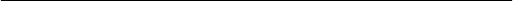 (наименование должности лица, уполномоченного утверждать План)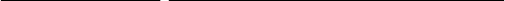 (подпись) (расшифровка подписи) " 	" 	20 	г.                                            Планфинансово-хозяйственной деятельности муниципальных бюджетных (муниципальных, автономных) учрежденийна 	год и на плановый период 	годов от « 	» _____________	20 	г <1>Раздел 1. Поступления и выплаты<1> Указывается дата вступления в силу Плана (изменений в План).<2> При представлении уточненного Плана указывается номер очередного внесения изменения в приложение (например, "1", "2", "3", "...").<3> В графе 3 отражаются:по строкам 1100 - 1600 - коды аналитической группы подвида доходов бюджетов классификации доходов бюджетов;по строкам 1710 - 1740 - коды аналитической группы вида источников финансирования дефицитов бюджетов классификации источников финансирования дефицитов бюджетов;по строкам 2000 - 2642 - коды видов расходов бюджетов классификации расходов бюджетов;по строкам 3000 - 3030 - коды аналитической группы подвида доходов бюджетов классификации доходов бюджетов, по которым планируется уплата налогов, уменьшающих доход (в том числе налог на прибыль, налог на добавленную стоимость, единый налог на вмененный доход для отдельных видов деятельности);по строкам 4000 - 4060 - коды аналитической группы вида источников финансирования дефицитов бюджетов классификации источников финансирования дефицитов бюджетов.<4> По строкам 0001 и 0002 указываются планируемые суммы остатков средств на начало и на конец планируемого года, если указанные показатели по решению органа, осуществляющего функции и полномочия учредителя, планируются на этапе формирования проекта Плана либо указываются фактические остатки средств при внесении изменений в утвержденный План после завершения отчетного финансового года.<5> Показатели прочих поступлений включают в себя, в том числе показатели увеличения денежных средств за счет возврата дебиторской задолженности прошлых лет, включая возврат предоставленных займов (микрозаймов), а также за счет возврата средств, размещенных на банковских депозитах. При формировании Плана (проекта Плана) обособленному(ым) подразделению(ям) показатель прочих поступлений включает показатель поступлений в рамках расчетов между головным учреждением и обособленным подразделением.<6> По строке 1720 отражается поступление денежных средств в рамках расчетов между головным учреждением и обособленным(и) подразделением(ями).Показатель формируется в случае, если учреждением принято решение об утверждении Плана обособленному подразделению. Показатель формируется в плане головного учреждения и обособленного подразделения. Показатель в Плане, утверждаемом учреждением юридическому лицу, содержащем сводные показатели Плана, не формируется.<7> Показатели выплат по расходам на закупку товаров, работ, услуг, отраженные в строке 26000 Раздела 1 "Поступления и выплаты" Плана, подлежат детализации в Разделе 2 "Сведения по выплатам на закупку товаров, работ, услуг" Плана.<8> Показатель отражается со знаком "минус".<9> Показатели прочих выплат включают в себя, в том числе показатели уменьшения денежных средств за счет возврата средств субсидий, предоставленных до начала текущего финансового года, предоставления займов (микрозаймов), размещения автономными учреждениями денежных средств на банковских депозитах. При формировании Плана (проекта Плана) обособленному(ым) подразделению(ям) показатель прочих выплат включает показатель поступлений в рамках расчетов между головным учреждением и обособленным подразделением.<10> По строке 4020 отражается выбытие денежных средств в рамках расчетов между головным учреждением и обособленным(и) подразделением(ями). Показатель формируется в случае, если учреждением принято решение об утверждении Плана обособленному подразделению. Показатель формируется в плане головного учреждения и обособленного подразделения. Показатель в Плане, утверждаемом учреждением юридическому лицу, содержащем сводные показатели Плана не формируется.Раздел 2. Сведения по выплатам на закупки товаров, работ, услуг <11><11> В Разделе 2 "Сведения по выплатам на закупку товаров, работ, услуг" Плана детализируются показатели выплат по расходам на закупку товаров, работ, услуг, отраженные по соответствующим строкам Раздела 1 "Поступления и выплаты" Плана.<12> В случаях, если учреждению предоставляются субсидия на иные цели, субсидия на осуществление капитальных вложений или гранты в форме субсидий в соответствии с абзацем первым пункта 4 статьи 78.1 Бюджетного кодекса Российской Федерации в целях достижения результатов федерального проекта, в том числе входящего в состав соответствующего национального проекта (программы), определенного Указом Президента Российской Федерации от 7 мая 2018 г. N 204 "О национальных целях и стратегических задачах развития Российской Федерации на период до 2024 года" (Собрание законодательства Российской Федерации, 2018, N 20, ст. 2817; 2020, N 30, ст. 4884) (далее - федеральный проект), или регионального проекта, обеспечивающего достижение целей, показателей и результатов федерального проекта (далее - региональный проект), показатели строк 263100, 264210, 264300 и 264510 Раздела 2 "Сведения по выплатам на закупку товаров, работ, услуг" Плана дополнительно детализируются по коду основного мероприятия целевой статьи расходов (11 - 12 разряды кода классификации расходов бюджетов) и коду направления расходов целевой статьи расходов (13 - 17 разряды кода классификации расходов бюджетов).<13> Указывается уникальный код объекта капитального строительства, объекта недвижимого имущества.<14> Плановые показатели выплат на закупку товаров, работ, услуг по строке 260000 Раздела 2 "Сведения по выплатам на закупку товаров, работ, услуг" Плана распределяются на выплаты по контрактам (договорам), заключенным (планируемым к заключению) в соответствии с гражданским законодательством Российской Федерации (строки 261000 и 262000), а также по контрактам (договорам), заключаемым в соответствии с требованиями законодательства Российской Федерации и иных нормативных правовых актов о контрактной системе в сфере закупок товаров, работ, услуг для государственных и муниципальных нужд, с детализацией указанных выплат по контрактам (договорам), заключенным до начала текущего финансового года (строка 263000) и планируемым к заключению в соответствующем финансовом году (строка 264000) и должны соответствовать показателям соответствующих граф по строке 2600 Раздела 1 "Поступления и выплаты" Плана.<15> Указывается сумма договоров (контрактах) о закупках товаров, работ, услуг, заключенных без учета требований Федерального закона N 44-ФЗ и Федерального закона N 223-ФЗ, в случаях предусмотренных указанными федеральными законами.<16> Указывается сумма закупок товаров, работ, услуг, осуществляемых в соответствии с Федеральным законом N 44-ФЗ и Федеральным законом N 223-ФЗ.<17> Федеральным государственным бюджетным учреждением показатель не формируется.<18> Указывается сумма закупок товаров, работ, услуг, осуществляемых в соответствии с Федеральным законом N 44-ФЗ.<19> Плановые показатели выплат на закупку товаров, работ, услуг по строке 265000 федерального государственного бюджетного учреждения должен быть не менее суммы показателей строк 264100, 264200, 264300, 264400 по соответствующей графе, федерального государственного автономного учреждения - не менее показателя строки 264300 по соответствующей графе.<20> Указывается дата подписания Плана руководителем (уполномоченным лицом) учреждения.<21> Указывается, если решением органа - учредителя установлено требование о согласовании Плана.Приложение к          Плану финансово-хозяйственной деятельности муниципальных бюджетных (муниципальных, автономных) учрежденийРасчеты (обоснования) к плану финансово-хозяйственной деятельности муниципального учрежденияРасчеты (обоснования) выплат персоналуКод видов расходов  	Источник финансового обеспечения  	Расчеты (обоснования) расходов на оплату трудаРасчеты (обоснования) выплат персоналу при направлении в служебные командировкиРасчеты (обоснования) выплат персоналу по уходу за ребенком1.3.1. Расчеты (обоснования) иных выплат персоналу, кроме оплаты трудаРасчеты (обоснования) страховых взносов на обязательное страхование в Пенсионный фонд РФ, в Фонд социального страхования РФ, в Федеральный фонд обязательного медицинского страхования*	Указываются	страховые	тарифы,	дифференцированные	по	классам профессионального  риска,  установленные  Федеральным законом от 22 декабря 2005   г.   № 179-ФЗ«О страховых тарифах на обязательное социальное страхование от несчастных случаев на  производстве  и  профессиональных заболеваний на 2006 год».Расчет (обоснование) расходов на социальные и иные выплаты населению Код видов расходов  	Источник финансового обеспечения  	Расчет (обоснования) расходов на уплату налогов, сборов и иных платежей Код видов расходов  _________________________________________________	Источник финансового обеспечения  	Расчет (обоснование) расходов на безвозмездные перечисления организациям Код видов расходов 	 Источник финансового обеспечения  	 Расчет (обоснование) прочих расходов (кроме расходов на закупку товаров, работ, услуг)Код видов расходов  	Источник финансового обеспечения  	Расчет (обоснование) расходов на закупку товаров, работ, услугКод видов расходов  	Источник финансового обеспечения  	Расчет (обоснование) расходов на оплату услуг связиРасчет (обоснование) расходов на оплату транспортных услугРасчет (обоснование) расходов на оплату коммунальных услугРасчет (обоснование) расходов на оплату аренды имуществаРасчет (обоснование) расходов на оплату работ, услуг по содержанию имуществаРасчет (обоснование) расходов на оплату прочих работ, услугРасчет (обоснование) расходов на приобретение основных средств, материальных запасов»Заместитель главы Администрации Семикаракорского городского поселения по социальному развитию и организационной работе                                                                        Г.В. ЮсинаКОДЫДатапо Сводному рееструИННУчреждениеКППОрган, осуществляющий функции и полномочия учредителяпо Сводному рееструглава по БКВид документа(первичный - "0", уточненный - "1", "2", "3", "...") <2>Единица измерения: рубпо ОКЕИ383Наименование показателяНаименование показателяКод строкиКод строкиКод по бюджетной классификации Российской Федерации <3>СуммаСуммаСуммаСуммаСуммаСуммаНаименование показателяНаименование показателяКод строкиКод строкиКод по бюджетной классификации Российской Федерации <3>на 20_г. текущийфинансовыйна 20_г. первый год планового периодана 20_г. первый год планового периодана 20_г. второй год планового периодана 20_г. второй год планового периодаза пределами планового периода1123556678Остаток средств на начало текущего финансового года <4>Остаток средств на начало текущего финансового года <4>0001xОстаток средств на конец текущего финансового года <4>Остаток средств на конец текущего финансового года <4>0002xДоходы, всего:Доходы, всего:1000в том числе: доходы от собственности, всегов том числе: доходы от собственности, всего1100120в том числе:в том числе:1110доходы от оказания услуг, работ, компенсации затрат учреждений, всегодоходы от оказания услуг, работ, компенсации затрат учреждений, всего1200130в том числе:субсидии на финансовое обеспечение выполнения муниципального задания за счет средств бюджета публично- правового образования, создавшего учреждениев том числе:субсидии на финансовое обеспечение выполнения муниципального задания за счет средств бюджета публично- правового образования, создавшего учреждение1210130субсидии на финансовое обеспечение выполнения государственного задания за счет средств бюджета Федерального фонда обязательного медицинского страхованиясубсидии на финансовое обеспечение выполнения государственного задания за счет средств бюджета Федерального фонда обязательного медицинского страхования1220130от приносящей доход деятельностиот приносящей доход деятельности1230130доходы от штрафов, пеней, иных сумм принудительного изъятия, всегодоходы от штрафов, пеней, иных сумм принудительного изъятия, всего1300140в том числе:в том числе:1310140безвозмездные денежные поступления, всегобезвозмездные денежные поступления, всего1400150в том числе:в том числе:в том числе: целевые субсидиив том числе: целевые субсидии1410150субсидии на осуществление       капитальных вложенийсубсидии на осуществление       капитальных вложений1420150прочие доходы, всегопрочие доходы, всего1500180доходы от операций с активами, всегодоходы от операций с активами, всего1600в том числе:в том числе:прочие поступления, всего <5>прочие поступления, всего <5>1700xИз них:увеличение остатков денежных средствИз них:увеличение остатков денежных средств1710510поступление средств в рамках расчетов между головным учреждением и обособленным подразделением <6>поступление средств в рамках расчетов между головным учреждением и обособленным подразделением <6>1720510Расходы, всегоРасходы, всего2000xв том числе:на выплаты персоналу, всегов том числе:на выплаты персоналу, всего2100xxв том числе: оплата трудав том числе: оплата труда2110111xпрочие выплаты персоналу, в том числе компенсационного характерапрочие выплаты персоналу, в том числе компенсационного характера2120112xиные выплаты, за исключением фонда оплаты труда учреждения, для выполнения отдельных полномочийиные выплаты, за исключением фонда оплаты труда учреждения, для выполнения отдельных полномочий2130113xвзносы по обязательному социальному страхованию на выплаты по оплате труда работников и иные выплаты работникам учреждений, всеговзносы по обязательному социальному страхованию на выплаты по оплате труда работников и иные выплаты работникам учреждений, всего2140119119xв том числе:на выплаты по оплате трудав том числе:на выплаты по оплате труда2141119xна иные выплаты работникамна иные выплаты работникам2142119xденежное довольствие военнослужащих и сотрудников, имеющих специальные званияденежное довольствие военнослужащих и сотрудников, имеющих специальные звания2150131xрасходы на выплаты военнослужащим и сотрудникам, имеющим специальные звания, зависящие от размера денежного довольствиярасходы на выплаты военнослужащим и сотрудникам, имеющим специальные звания, зависящие от размера денежного довольствия2160133иные выплаты военнослужащим и сотрудникам, имеющим специальные званияиные выплаты военнослужащим и сотрудникам, имеющим специальные звания2170134xстраховые взносы на обязательное социальное страхование в части выплат персоналу, подлежащих обложению страховыми взносамистраховые взносы на обязательное социальное страхование в части выплат персоналу, подлежащих обложению страховыми взносами2180139xв том числе:на оплату труда стажеровв том числе:на оплату труда стажеров2181139xсоциальные и иные выплаты населению, всегосоциальные и иные выплаты населению, всего2200300xв том числе:социальные выплаты гражданам, кроме публичных нормативных социальных выплатв том числе:социальные выплаты гражданам, кроме публичных нормативных социальных выплат2210320xиз них: пособия, компенсации и иные социальные выплаты гражданам, кроме публичных нормативных обязательствиз них: пособия, компенсации и иные социальные выплаты гражданам, кроме публичных нормативных обязательств2211321xвыплата стипендий, осуществление иных расходов на социальную поддержку обучающихся за счет средств стипендиального фондавыплата стипендий, осуществление иных расходов на социальную поддержку обучающихся за счет средств стипендиального фонда2220340xна премирование физических лиц за достижения в области культуры, искусства, образования, науки и техники, а также на предоставление грантов с целью поддержки проектов в области науки, культуры и искусствана премирование физических лиц за достижения в области культуры, искусства, образования, науки и техники, а также на предоставление грантов с целью поддержки проектов в области науки, культуры и искусства2230350xсоциальное обеспечение детей-сирот и детей, оставшихся без попечения родителейсоциальное обеспечение детей-сирот и детей, оставшихся без попечения родителей2240360xуплата налогов, сборов и иных платежей, всегоуплата налогов, сборов и иных платежей, всего2300850xиз них:налог на имущество организаций и земельный налогиз них:налог на имущество организаций и земельный налог2310851xиные налоги (включаемые в состав расходов) в бюджеты бюджетной системы Российской Федерации, а также государственная пошлинаиные налоги (включаемые в состав расходов) в бюджеты бюджетной системы Российской Федерации, а также государственная пошлина2320852xуплата штрафов (в том числе административных), пеней, иных платежейуплата штрафов (в том числе административных), пеней, иных платежей2330853xбезвозмездные перечисления организациям и физическим лицам, всегобезвозмездные перечисления организациям и физическим лицам, всего2400xxиз них:гранты, предоставляемые другим организациям и физическим лицамиз них:гранты, предоставляемые другим организациям и физическим лицам2410613xвзносы в международные организациивзносы в международные организации2420623xплатежи в целях обеспечения реализации соглашений с правительствами иностранных государств и международными организациямиплатежи в целях обеспечения реализации соглашений с правительствами иностранных государств и международными организациями2430634xпрочие выплаты (кроме выплат на закупку товаров, работ, услуг)прочие выплаты (кроме выплат на закупку товаров, работ, услуг)2500xxисполнение судебных актов Российской Федерации и мировых соглашений по возмещению вреда, причиненного в результате деятельности учрежденияисполнение судебных актов Российской Федерации и мировых соглашений по возмещению вреда, причиненного в результате деятельности учреждения2520831xрасходы на закупку товаров, работ, услуг, всего <7>расходы на закупку товаров, работ, услуг, всего <7>2600xв том числе: закупку научно- исследовательских и опытно- конструкторских работв том числе: закупку научно- исследовательских и опытно- конструкторских работ2610241закупку товаров, работ, услуг в целях капитального ремонта государственного (муниципального) имуществамуниципального имуществазакупку товаров, работ, услуг в целях капитального ремонта государственного (муниципального) имуществамуниципального имущества2620243прочую закупку товаров, работ и услуг, всегопрочую закупку товаров, работ и услуг, всего2630244из них:из них:из них:закупку энергетических ресурсов, всегозакупку энергетических ресурсов, всегозакупку энергетических ресурсов, всего2650247из них:из них:из них:коммунальные услугикоммунальные услугикоммунальные услуги2651247капитальные вложения в объекты муниципальной собственности, всегокапитальные вложения в объекты муниципальной собственности, всегокапитальные вложения в объекты муниципальной собственности, всего2660400в том числе: приобретение объектов недвижимого имущества муниципальными учреждениямив том числе: приобретение объектов недвижимого имущества муниципальными учреждениямив том числе: приобретение объектов недвижимого имущества муниципальными учреждениями2661406строительство (реконструкция) объектов недвижимого имущества муниципальными учреждениямистроительство (реконструкция) объектов недвижимого имущества муниципальными учреждениямистроительство (реконструкция) объектов недвижимого имущества муниципальными учреждениями2662407Капитальные вложения в объекты государственной (муниципальной) собственности, всего:Капитальные вложения в объекты государственной (муниципальной) собственности, всего:Капитальные вложения в объекты государственной (муниципальной) собственности, всего:2700400в том числе:приобретение объектов недвижимого имуществав том числе:приобретение объектов недвижимого имуществав том числе:приобретение объектов недвижимого имущества2710406строительство (реконструкция) объектов недвижимого имуществастроительство (реконструкция) объектов недвижимого имуществастроительство (реконструкция) объектов недвижимого имущества2720407Выплаты, уменьшающие доход, всего <8>Выплаты, уменьшающие доход, всего <8>Выплаты, уменьшающие доход, всего <8>3000100xв том числе: налог на прибыль <8>в том числе: налог на прибыль <8>в том числе: налог на прибыль <8>3010180xналог на добавленную стоимость <8>налог на добавленную стоимость <8>налог на добавленную стоимость <8>3020180xпрочие налоги, уменьшающие доход <8>прочие налоги, уменьшающие доход <8>прочие налоги, уменьшающие доход <8>3030180xПрочие выплаты, всего <9>Прочие выплаты, всего <9>Прочие выплаты, всего <9>4000xxиз них: возврат в бюджет средств субсидиииз них: возврат в бюджет средств субсидиииз них: возврат в бюджет средств субсидии4010610xперечисление средств в рамках расчетов между головным учреждением и обособленным подразделением <10>перечисление средств в рамках расчетов между головным учреждением и обособленным подразделением <10>перечисление средств в рамках расчетов между головным учреждением и обособленным подразделением <10>4020610х№ п/пНаименование показателяКоды строкГод начала закупкиКод по бюджетной классификации Российской Федерации<12>Код по бюджетной классификации Российской Федерации<12>Уникальный код<13>СуммаСуммаСуммаСумма№ п/пНаименование показателяКоды строкГод начала закупкиКод по бюджетной классификации Российской Федерации<12>Код по бюджетной классификации Российской Федерации<12>Уникальный код<13>на 20 	 г. (текущий финан- совый год)на 20 	 г. (первый год плано- вого периода)на 20 	 г. (второй год плано- вого периода)за преде делами плановогопериода1234556789101Выплаты на закупку товаров, работ, услуг, всего <14>26000xххх1.1.в том числе:по контрактам (договорам), заклю- ченным до начала текущего фи- нансового года без применения норм Федерального закона от 5 ап- реля 2013 г. № 44-ФЗ «О контракт- ной системе в сфере закупок това- ров, работ, услуг для обеспечения государственных и муниципальных нужд» (далее - Федеральный закон№ 44-ФЗ и Федерального закона от 18 июля 2011 г. № 223-ФЗ «О закупках товаров, работ, услуг от- дельными видами юридических лиц» <15>261000xххх1.2.по контрактам (договорам), планируемым к заключению в соответствующем финансовом году без применения норм Федерального за- кона № 44-ФЗ и 223-ФЗ <15>262000xххх1.3.по контрактам (договорам), заключенным до начала текущего финансового года с учетом требований Федерального закона № 44-ФЗ и Федерального закона № 223-ФЗ <16>263000xххх1.3.1по контрактам (договорам), заключенным до начала текущего финансового года с учетом требований Федерального закона № 44-ФЗ263100xххх1.3.2.по контрактам (договорам), заключенным до начала текущего финансового года с учетом требований Федерального закона № 223-ФЗ263200xххх1.4.по контрактам (договорам), планируемым к заключению в соответствующем финансовом году с учетом требований Федерального закона № 44-ФЗ и № 223-ФЗ <16>264000xххх1.4.1в том числе:за счет субсидий, предоставляемых на финансовое обеспечение выполнения муниципального задания264100xххх1.4.1.1в том числе:в соответствии с Федеральным за- коном № 44-ФЗ264110xххх1.4.1.2в соответствии с Федеральным за- коном № 223-ФЗ <17>264120xххх1.4.2.за счет субсидий, предоставляемых в соответствии с абзацем вторым пункта 1 статьи 78.1 Бюджетного кодекса РФ264200xххх1.4.2.1в том числе:в соответствии с Федеральным за- коном № 44-ФЗ264210xххх1.4.2.2в соответствии с Федеральным за- коном № 223-ФЗ <17>264220xххх1.4.3за счет субсидий, предоставляемых на осуществление капитальных вложений <18>264300xххх1.4.4.за счет средств обязательного медицинского страхования, всего:264400xххх1.4.4.1в том числе:в соответствии с Федеральным законом № 44-ФЗ264410xххх1.4.4.2в соответствии с Федеральным за- коном № 223-ФЗ <17>264420xххх1.4.5за счет прочих источников финансового обеспечения264500xххх1.4.5.1в том числе:в соответствии с Федеральным законом № 44-ФЗ264510xххх1.4.5.2в соответствии с Федеральным за- коном № 223-ФЗ264520xххх2.Итого по контрактам, планируемым к заключению в соответствующем финансовом году в соответствии с Федеральным законом № 44-ФЗ, по соответствующему году закупки* <19>265000xхххв том числе по году начала закупки:202120222023265100xхххв том числе закупки до начала очередного финансового года:202120222023265200xххх3.Итого по договорам, планируемым к заключению в соответствующем финансовом году в соответствии с Федеральным законом № 223-ФЗ, по соответствующему году закупки266000xхххв том числе по году начала закупки:266100xхххв том числе закупки до начала очередного финансового года:266200xхххРуководитель(уполномоченное лицо)(должность)(подпись)(расшифровка подписи)Исполнитель(должность)(подпись)(телефон)"___" ___________ 20__ г. <20>ОТМЕТКА О СОГЛАСОВАНИИ ОРГАНОМ - УЧРЕДИТЕЛЕМ <21>ОТМЕТКА О СОГЛАСОВАНИИ ОРГАНОМ - УЧРЕДИТЕЛЕМ <21>ОТМЕТКА О СОГЛАСОВАНИИ ОРГАНОМ - УЧРЕДИТЕЛЕМ <21>ОТМЕТКА О СОГЛАСОВАНИИ ОРГАНОМ - УЧРЕДИТЕЛЕМ <21>ОТМЕТКА О СОГЛАСОВАНИИ ОРГАНОМ - УЧРЕДИТЕЛЕМ <21>(наименование должностного лица органа - учредителя)(наименование должностного лица органа - учредителя)(наименование должностного лица органа - учредителя)(наименование должностного лица органа - учредителя)(наименование должностного лица органа - учредителя)(подпись)(расшифровка подписи)(расшифровка подписи)"___" ___________ 20__ г.Nп/пДолжность, группа должно- стейУстанов- ленная числен- ность, единицСреднемесячный размер оплаты труда на одного работника, руб.Среднемесячный размер оплаты труда на одного работника, руб.Среднемесячный размер оплаты труда на одного работника, руб.Среднемесячный размер оплаты труда на одного работника, руб.про- чие вы- платы соци- ально- го ха- ракте- раФонд оплаты труда в год, руб.Nп/пДолжность, группа должно- стейУстанов- ленная числен- ность, единицвсегов том числе:в том числе:в том числе:про- чие вы- платы соци- ально- го ха- ракте- раФонд оплаты труда в год, руб.Nп/пДолжность, группа должно- стейУстанов- ленная числен- ность, единицвсегопо долж- ност- ному окладупо выпла- там ком- пенсаци- онного характерапо вы- платам стиму- лирую- щего харак- терапро- чие вы- платы соци- ально- го ха- ракте- раФонд оплаты труда в год, руб.1234567810Итого:Итого:xxxxxNп/пНаименование расходовСредний размер выплаты на одного работника в день, руб.Количество работников, чел.Количество днейСумма, руб.123456Итого:xxxNп/пНаименование расходовЧисленность работников, получающих пособиеКоличество выплат в год на одного работ- никаРазмер вы- платы (посо- бия) в месяц, руб.Сумма, руб.123456Итого:Итого:xxxNп/пНаименование расходовЧисленность работников, получающих выплату (пособие, компенсацию)Количество выплат в год на одного работникаРазмер выплаты (пособия, компенсации) в месяц, руб.Сумма, руб.123456Итого:Итого:xx№ п/пНаименование государственного внебюджетного фондаРазмер базы для начисления страховых взносов, руб.Сумма взноса, руб.12341Страховые взносы в Пенсионный фонд РФ, всегоx1.1.в том числе: по ставке 22,0%1.2.по ставке 10,0%1.3.с применением пониженных тарифов взносов в Пенсионный фонд РФ для отдельных категорий плательщиков2Страховые взносы в Фонд социального страхования РФ, всегоx2.1.в том числе:обязательное социальное страхование на случай временной нетрудоспособности и в связи с материнством по ставке 2,9%2.2.с применением ставки взносов в Фонд социального страхования Российской Федерации по ставке 0,0%2.3.обязательное социальное страхование от несчастных случаев на производстве и профессиональных заболеваний по ставке 0,2%2.4.обязательное социальное страхование от несчастных случаев на производстве и профессиональных заболеваний по ставке 0,  % *2.5.обязательное социальное страхование от несчастных случаев на производстве и профессиональных заболеваний по ставке 0,  % *3Страховые взносы в Федеральный фонд обязательного медицинского страхования, всего (по ставке 5,1%)Итого:Итого:xNп/пНаименование показателяРазмер одной выплаты, руб.Количество выплат в годОбщая сумма выплат, руб.12345Итого:Итого:xxNп/пНаименование расходовНалоговая база, руб.Ставка налога,%Сумма начисленного налога, подлежащего уплате, руб.12345Итого:Итого:xxNп/пНаименование расходовРазмер одной выплаты, руб.Количество выплат в годОбщая сумма выплат, руб.12345Итого:Итого:xxNп/пНаименование расходовРазмер одной выплаты, руб.Количество выплат в годОбщая сумма выплат, руб.12345Итого:Итого:xxNп/пНаименование расходовКоличество номеровКоличество платежей в годСтоимость за единицу, руб.Сумма, руб. (гр. 3 x гр. 4 x гр. 5)123456Итого:Итого:xxxNп/пНаименование расхо- довКоличество услуг перевозкиЦена услуги пе- ревозки, руб.Сумма, руб. (гр. 3 x гр. 4)12345Итого:Итого:xx№ п/пНаименование расходовРазмер по- требления ресурсовТариф (с уче- том НДС), руб.Индексация,%Сумма, руб.123456Итого:Итого:xxx№ п/пНаименование расходовКоличествоСтавка арендной платыСтоимость (с учетом НДС), руб.12345Итого:Итого:xx№ п/пНаименование расходовОбъектКоличество работ (услуг)Стоимость работ (услуг), руб.12345Итого:Итого:xx№ п/пНаименование расходовКоличество дого- воровСтоимость услуг (работ), руб.1234Итого:Итого:x№ п/пНаименование расходовКоличествоСредняя стои- мость, руб.Сумма, руб.12345Итого:Итого:x